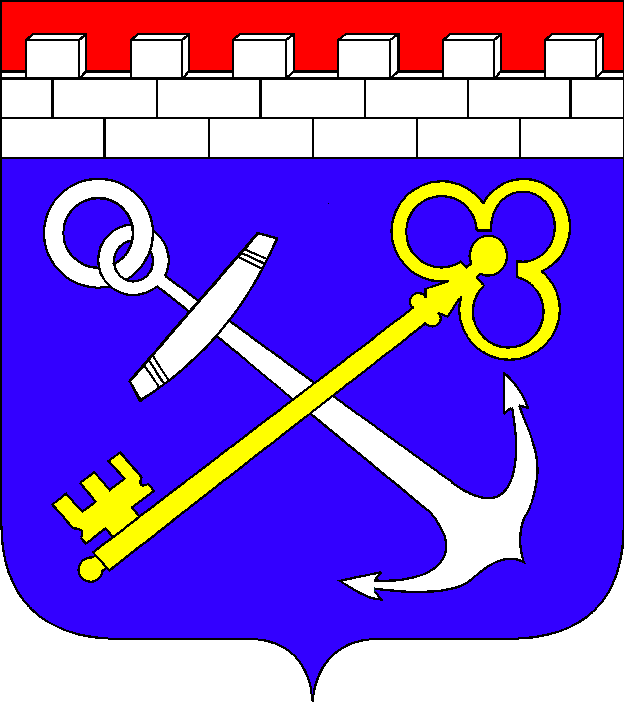   ФИЛИАЛ ГОСУДАРСТВЕННОГО  КАЗЕННОГО  УЧРЕЖДЕНИЯ  ЛЕНИНГРАДСКОЙ ОБЛАСТИ «ЛЕНИНГРАДСКАЯ ОБЛАСТНАЯ ПРОТИВОПОЖАРНО – СПАСАТЕЛЬНАЯ СЛУЖБА»«ОТРЯД ГОСУДАРСТВЕННОЙ ПРОТИВОПОЖАРНОЙ СЛУЖБЫ ПОДПОРОЖСКОГО РАЙОНА»Анализ состояния пожарной безопасности на территории Подпорожского районаза 3 месяца 2017 годаАнализ количества пожаров, погибших, пострадавших и спасённых людей на пожарах по районам выезда подразделений филиала «ОГПС Подпорожского района» за 3 месяца 2017 годаТаблица 1Распределение количества пожаров (загораний) и последствий от них по муниципальным образованиямТаблица 2Основные показатели оперативного реагирования подразделенийТаблица 3Предложения к главам администраций Подпорожского районаПродолжить работу по ремонту и замене неисправных пожарных гидрантов, ремонту искусственных водоисточников и подъездов для пожарной техники. Совершенствование системы наружного противопожарного водоснабжения в населенных пунктах района.Дальнейшее внедрение систем автоматической пожарной защиты и обеспечение вывода прямого сигнала о пожаре с объекта на пункты связи пожарных подразделений.Активизация работы по профилактике пожаров, по пропаганде пожарно-технических знаний и мер безопасного поведения при пожаре среди населения района;Обеспечение мер социальной защиты малообеспеченных слоев населения от возможных пожаров.Создание добровольных пожарных команд на территории поселений Подпорожского района.Содержание в исправном состоянии средств обеспечения пожарной безопасности жилых и общественных зданий, находящихся в муниципальной собственности.Организация обучения населения мерам пожарной безопасности и пропаганды в области пожарной безопасности, содействие распространению пожарно-технических знаний.Организация контроля за содержанием свободными пожарных подъездов и проездов.Участие в совместных тренировках добровольных пожарных команд поселения с пожарными подразделениями «ОГПС Подпорожского района» по тушению условного пожара.Организация своевременной уборки в границах поселения сухой травы и горючего мусора.Организация демонтажа расселённых домов не пригодных для проживания граждан находящихся в муниципальной собственности на территории поселения.В связи с началом пожароопасного периода проведение работ по опашке вокруг границ населенных пунктов на границе с лесными участками.Начальник отряда                                                                               А.А. Бурба«____» ___________________2017г.№ п\пНаименованиеЗа текущий периодЗаАППГ+ или –%к АППГВ целом по ОГПСВ целом по ОГПСВ целом по ОГПСВ целом по ОГПСВ целом по ОГПС1Количество пожаров97+282Количество загораний3311+2003Погибло на пожарах21+1004Травмировано на пожарах30+3005Спасено людей на пожарах60+600ПЧ-139ПЧ-139ПЧ-139ПЧ-139ПЧ-1391Количество пожаров76+162Количество загораний3010+2003Погибло на пожарах1104Травмировано на пожарах20+2005Спасено людей на пожарах60+600ПЧ-140ПЧ-140ПЧ-140ПЧ-140ПЧ-1401Количество пожаров10+1002Количество загораний10+1003Погибло на пожарах10+1004Травмировано на пожарах0005Спасено людей на пожарах000ПЧ-141ПЧ-141ПЧ-141ПЧ-141ПЧ-1411Количество пожаров1102Количество загораний21+503Погибло на пожарах0004Травмировано на пожарах10+1005Спасено людей на пожарах000№п/пМуниципальноеобразованиеКол-вопожаров/ загоранийПогиблоЛюдейТравмировано людейСпасено людей   1Подпорожское городское поселение7/29126   2Важинское городское поселение0/1000 3Никольское городское поселение0/0000   4Вознесенское городское поселение1/1100   5Винницкое сельское поселение1/2010      Итого по поселениям:      Итого по поселениям:9/33236Среднее время сообщенияо пожаре, минСреднее время сообщенияо пожаре, минСреднее время сообщенияо пожаре, минСреднее время прибытияпервого пожарного подразделения к месту пожара, мин.Среднее время прибытияпервого пожарного подразделения к месту пожара, мин.Среднее время прибытияпервого пожарного подразделения к месту пожара, мин.Среднее времяподачипервого ствола,минСреднее времяподачипервого ствола,минСреднее времяподачипервого ствола,мин Среднее время локализации пожара, мин Среднее время локализации пожара, мин Среднее время локализации пожара, минСреднее время ликвидации пожара, минСреднее время ликвидации пожара, минСреднее время ликвидации пожара, минСреднее время ликвидации пожара, минСреднее время ликвидации пожара, минСреднее время ликвидации пожара, минСреднее время сообщенияо пожаре, минСреднее время сообщенияо пожаре, минСреднее время сообщенияо пожаре, минСреднее время прибытияпервого пожарного подразделения к месту пожара, мин.Среднее время прибытияпервого пожарного подразделения к месту пожара, мин.Среднее время прибытияпервого пожарного подразделения к месту пожара, мин.Среднее времяподачипервого ствола,минСреднее времяподачипервого ствола,минСреднее времяподачипервого ствола,мин Среднее время локализации пожара, мин Среднее время локализации пожара, мин Среднее время локализации пожара, минСреднее времяликвидацииоткрытогогорения, минСреднее времяликвидацииоткрытогогорения, минСреднее времяликвидацииоткрытогогорения, минСреднее времяликвидациипоследствийпожара, минСреднее времяликвидациипоследствийпожара, минСреднее времяликвидациипоследствийпожара, минЗа АППГ За отчетный период%За АППГ За отчетный период%За АППГ За отчетный период%За АППГ За отчетный период%За АППГ За отчетный период%За АППГ За отчетный период%в городской местности1105,554,693,081103,914,27,424,455,1114,8346,6451,8811,23в сельской местности11015,916,96,311105,43610,53,76,984,9136,767,684,11